	معلومات المادةمعلومات عضو هيئة التدريسنمط التعلم المستخدم في تدريس المادةوصف المادةمخرجات تعلم المادةمصادر التعلمالجدول الزمني للقاء الطلبة والمواضيع المقررة*تشمل أساليب التعلم: محاضرة، تعلم معكوس، تعلم من خلال المشاريع، تعلم من خلال حل المشكلات، تعلم تشاركي... الخ.مساهمة المادة في تطوير مهارات الطالبأساليب تقييم الطلبة وتوزيع العلامات                         *تشمل: امتحانات قصيرة، أعمال صفية ومنزلية، عرض تقديمي، تقارير، فيديو بصوت الطالب، مشروع.مواءمة مخرجات تعلم المادة مع أساليب التعلم والتقييم* تشمل أساليب التعلم: محاضرة، تعلم معكوس، تعلم من خلال المشاريع، تعلم من خلال حل المشكلات، تعلم تشاركي... الخ.**تشمل أساليب التقييم: امتحان، مشروع فردي/ جماعي، واجبات منزلية، عرض تقديمي، المشاركة والمناقشة، امتحان قصير... الخ. سياسات المادةمخرجات تعلم البرنامج التي يتم تقييمها في المادةوصف متطلبات تقييم مخرجات تعلم البرنامج في المادةسلم تقييم أداء متطلب تقييم مخرجات تعلم البرنامج في المادةQFO-AP-VA-008رمز النموذج :اسم النموذج :  خطة المادة الدراسية 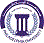 جامعة فيلادلفياPhiladelphia University2رقم الإصدار:   (Rev)الجهة المصدرة:  نائب الرئيس للشؤون الأكاديمية جامعة فيلادلفياPhiladelphia University4-5-2021تاريخ الإصدار:الجهة المدققة :  اللجنة العليا لضمان الجودةجامعة فيلادلفياPhiladelphia University4عدد صفحات  النموذج :الجهة المدققة :  اللجنة العليا لضمان الجودةجامعة فيلادلفياPhiladelphia Universityرقم المادةاسم المادةالمتطلب السابقالمتطلب السابق0410721تشريعات الجرائم الاقتصادية نوع المادةنوع المادةوقت المحاضرةرقم القاعةمتطلب جامعة      متطلب كلية      متطلب تخصص     إجباري     اختياريمتطلب جامعة      متطلب كلية      متطلب تخصص     إجباري     اختياري س 10-1 301الاسمرقم المكتبرقم الهاتفالساعات المكتبيةالبريد الإلكترونيد. مؤيد الخوالدة ح ث  12-1س ن 1-2 alkaoldahmoayd@yahoo.comنمط التعلم المستخدمنمط التعلم المستخدمنمط التعلم المستخدمنمط التعلم المستخدم       تعلم وجاهي                    تعلم الكتروني                  تعلم مدمج       تعلم وجاهي                    تعلم الكتروني                  تعلم مدمج       تعلم وجاهي                    تعلم الكتروني                  تعلم مدمج       تعلم وجاهي                    تعلم الكتروني                  تعلم مدمجنموذج التعلم المستخدمنموذج التعلم المستخدمنموذج التعلم المستخدمنموذج التعلم المستخدمالنسبة المئويةمتزامنغير متزامنوجاهيالنسبة المئوية100%وصف المادة يهدف هذا المساق الى دارسة تشريعات الجرائم الاقتصادية ومدلولها واركانها وانواعها والعقوبات المقررة لها والقوانين الناظمة لها ويسلط هذا المساق الضوء على مجموعة مختارة من الجرائم الاقتصادية أهمها ما ورد في قانون محكمة امن الدولة وغسيل الاموال والتهرب الضريبي والتهريب الجمركي والفساد المالي والجرائم المرتبطة بالتجارة والاعمال المضللة وكل ما يتعلق بجرائم حماية المستهلك والجرائم ذات الصلة بالقوانين المنظمة للمواصفات والمقاييس والنماذج وقوانين الملكية الفكرية وقانون العقوبات الاردني  ودراسة بعض التطبيقات القضائية لمتعلقة بها .الرقممخرجات تعلم المادةرمز مخرج تعلم المرتبط للبرنامجالمعرفةالمعرفةالمعرفةK1KP1 اكتساب معرفة ورؤية عميقتين بالبيئة التنظيمية والمهنية والتشريعية لقطاع الاعمال والتعرف الى خصائص هذه البيئة ومزاياها ومشاكلها ذات العلاقة بالجوانب التشريعيةK1K2KP2 اكتساب معرفة عميقة  ومتقدمة بجميع القوانين والتشريعات ذات الصلة بقطاع الأعمال والاستثمار K2K3-------K4KP4 التعرف الى الهيئات الرسمية والخاصة ذات العلاقة بقطاعي القانون والاعمال في المملكة.K4المهاراتالمهاراتالمهاراتS1SP1 اكتساب مهارات التحليل والتفكير الناقد في مجال تشريعات الاعمال و دراسة الوقائع القضائية والآراء الفقهية واستخدامها لتحليل واستخلاص وتفسير النصوص القانونية وبناء الجدل والمناقشات القانونية المتعلقة بهذا المجال.S1S2--------S3SP3 اكتساب المهارات الذهنية المتنوعة واستخدامها لتشخيص ومعالجة المسائل والمعضلات القانونية ذات العلاقة ببيئة الاعمال وابتكار الحلول القانونية المناسبة لها .S3الكفاياتالكفاياتالكفاياتC1-------C2--------C3----------C4CP4 القدرة على تطبيق المعارف النظرية والمهارات التحليلية والذهنية على الحالات والمسائل الواقعية والمفترضة ذات التركيب البسيط والمعقد لايجاد وابتكار الحلول لكافة المعضلات القانونية على اخلاف انواعها.C4الكتاب المقررالمسؤولية الجزائية عن الجرائم الاقتصادية, انور "محمد صدقي" المساعدة, دار الثقافة للنشر والتوزيع, 2009.الكتب والمراجع الداعمةالمواقع الإلكترونية الداعمةالموقع الالكتروني لقسطاس البيئة المادية للتدريس       قاعة دراسية            مختبر               منصة تعليمية افتراضية            أخرى         الأسبوعالموضوعأسلوب التعلم*المهامالمرجع1شرح رؤية ورسالة الكلية، واهداف ومخرجات تعلم المادة الخطة الدراسية2مفهوم المسؤولية الجـــزائية عن الجريمة الاقتصاديةشرح نشاطات منوعة3 العناصر المؤثرة في تحديد ماهية الجريمة الاقتصاديةشرحنشاطات منوعة4 أثر الأنظمة الاقتصادية المختلفة على مفهوم الجريمة الاقتصاديةشرحنشاطات منوعة5تحليل مفهوم الجريمة الاقتصادية في التشريع والفقه والقضاءشرحنشاطات منوعة6 المناهج التشريعية في مواجهة الجريمة الاقتصاديةشرحنشاطات منوعة7 المنهج المستحدث في مواجهة الجريمة الاقتصادية (إفراد قانونشرحنشاطات منوعة8نطاق تطبيق الأحكام العامة للصلاحية الزمانية والإقليمية لنصوص التجريم على	الجرائم الاقتصاديةشرحنشاطات منوعة9 طبيعة النموذج القانوني للركن المادي في الجرائم الاقتصاديةشرحنشاطات منوعة10نطاق المسؤولية الجزائية عن الجرائم الاقتصادية في صورة الخطأشرحنشاطات منوعة11مؤيدات السياسة العقابية في مواجهة تبعات المسؤولية عن الجريمة الاقتصاديةشرحنشاطات منوعة12نطاق الاختصاص القضائي في الجرائم الاقتصاديةشرحنشاطات منوعة13 مفهوم الإسناد ونطاقه في الجرائم الاقتصاديةشرحنشاطات منوعة14إسناد المسؤولية الجزائية إلى الغير في الجرائم الاقتصاديةشرحنشاطات منوعة15 إسناد المسؤولية الجزائية إلى الشخص المعنوي في الجرائم الاقتصاديةشرحنشاطات منوعة16الامتحان النهائيشرحاستخدام التكنولوجياتكليف الطلبة باستخدام محرك البحث القانوني قسطاس والاطلاع على القرارات الصادرة في قضية و/او قضايا مختارة تمهيدا لمناقشتها و/او التعليق على القرار النهائي الصادر فيهامهارات الاتصال والتواصلإعداد مشاريع فردية و/أو تعليق على قرارات تمييزية وعرضها أمام الطلبةالتطبيق العملي في المادةالقدرة على التعامل مع ملف أي قضية تعطى للطالبوالقدرة على تحليل وفهم أي قضية جزائيةأسلوب التقييمالعلامةتوقيت التقييم (الأسبوع الدراسي)مخرجات تعلم المادة المرتبطة بالتقييمامتحان منتصف الفصل30 %/11 -7/12/2023K1 k2 k4أعمال فصلية*30 %مستمر على مدار الفصلS1 s3 c4الامتحان النهائي40 %28/1 -5/2/2024 C4المجموع100%الرقممخرجات تعلم المادةأسلوب التعلم*أسلوب التقييم**المعرفةالمعرفةالمعرفةالمعرفةK1KP1 اكتساب معرفة ورؤية عميقتين بالبيئة التنظيمية والمهنية والتشريعية لقطاع الاعمال والتعرف الى خصائص هذه البيئة ومزاياها ومشاكلها ذات العلاقة بالجوانب التشريعيةتدريسامتحانK2KP2 اكتساب معرفة عميقة  ومتقدمة بجميع القوانين والتشريعات ذات الصلة بقطاع الأعمال والاستثمار تدريسامتحانK4KP4 التعرف الى الهيئات الرسمية والخاصة ذات العلاقة بقطاعي القانون والاعمال في المملكة.تدريسامتحانالمهاراتالمهاراتالمهاراتالمهاراتS1SP1 اكتساب مهارات التحليل والتفكير الناقد في مجال تشريعات الاعمال و دراسة الوقائع القضائية والآراء الفقهية واستخدامها لتحليل واستخلاص وتفسير النصوص القانونية وبناء الجدل والمناقشات القانونية المتعلقة بهذا المجال.تمريننشاطS2S3SP3 اكتساب المهارات الذهنية المتنوعة واستخدامها لتشخيص ومعالجة المسائل والمعضلات القانونية ذات العلاقة ببيئة الاعمال وابتكار الحلول القانونية المناسبة لها .تمريننشاطالكفاياتالكفاياتالكفاياتالكفاياتC1نشاطC2C4CP4 القدرة على تطبيق المعارف النظرية والمهارات التحليلية والذهنية على الحالات والمسائل الواقعية والمفترضة ذات التركيب البسيط والمعقد لايجاد وابتكار الحلول لكافة المعضلات القانونية على اخلاف انواعها.تمريننشاطالسياسةمتطلبات السياسةالنجاح في المادةالحد الأدنى للنجاح في المادة هو (50%) والحد الأدنى للعلامة النهائية هو (35%).الغياب عن الامتحاناتكل من يتغيب عن امتحان فصلي معلن عنه بدون عذر مريض أو عذر قهري يقبل به عميد الكلية التي تطرح المادة، توضع له علامة صفر في ذلك الامتحان وتحسب في علامته النهائية.كل من يتغيب عن امتحان فصلي معلن عنه بعذر مريض أو قهري يقبل به عميد الكلية التي تطرح المادة، عليه أن يقدم ما يثبت عذره خلال أسبوع من تاريخ زوال العذر، وفي هذه الحالة على مدرس المادة أن يعقد امتحاناً تعويضياً للطالب.كل من تغيب عن امتحان نهائي بعذر مريض أو عذر قهري يقبل به عميد الكلية التي تطرح المادة عليه أن يقدم ما يثبت عذره خلال ثلاثة أيام من تاريخ عقد ذلك الامتحان.الدوام (المواظبة) لا يسمح للطالب بالتغيب أكثر من (15%) من مجموع الساعات المقررة للمادة، أي ما يعادل ست محاضرات أيام (ن ر)، وسبع محاضرات أيام (ح ث م). وإذا غاب الطالب أكثر من (15%) من مجموع الساعات المقررة للمادة دون عذر مرضي أو قهري يقبله عميد الكلية، يحرم من التقدم للامتحان النهائي وتعتبر نتيجته في تلك المادة(صفراً)، أما إذا كان الغياب بسبب المرض او لعذر قهري يقبله عميد الكلية التي تطرح المادة ، يعتبر منسحباً من تلك المادة وتطبق علية أحكام الانسحاب. النزاهة الأكاديميةتولي جامعة فيلادلفيا موضوع النزاهة الأكاديمية اهتمامًا خاصًا، ويتم تطبيق العقوبات المنصوص عليها في تعليمات الجامعة بمن يثبت عليه القيام بعمل ينتهك النزاهة الأكاديمية مثل: الغش، الانتحال (السرقة الأكاديمية)، التواطؤ، حقوق الملكية الفكرية.الرقممخرجات تعلم البرنامجاسم المادة التي تقيم المخرجأسلوب التقييممستوى الأداء المستهدفSp1اكتساب مهارات التفكير الناقد للنصوص القانونية والوقائع القضائية والآراء الفقهية والقدرة على استخلاص القواعد من مصادر القانون المختلفة لوضع الحلول المنطقية المبنية على الأدلة القانونية للحالات المفترضةالتعليق على قرارات محكمة التمييز100% من الطلبة يحصلون على علامة 7 فاكثررقم المخرجالوصف التفصيلي لمتطلب تقييم المخرجSp1يتم تكليف الطلبة بالتعليق على قرارات لمحكمة التمييز الأردنية بحيث يتوجب على الطالب اتباع المنهجية المعتمدة في التعليق على قرارات المحاكم باستخدام اللغة القانونية السليمةقيد التصميم,وسيتم تزويد الطالب به قبل المهمة بوقت كاف